BOLSA DE EMPLEO DEL I.E.S. SANTIAGO HERNANDEZPROCEDIMIENTO PARA LOS ALUMNOSATENCIONEN CUMPLIMIENTO DEL REGLAMENTO GENERAL DE PROTECCIÓN DE DATOS VIGENTE DESDE EL 25 DE MAYO DE 2018 EL ALUMNO DEBERÁ FIRMAR UN DOCUMENTO DE CONSENTIMIENTO DE TRATAMIENTO DE ESTOS DATOS BÁSICOSEl alumno deberá seguir estos pasos: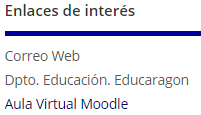 Estando en la  página  web del IES Santiago Hernández, haz clic en el enlace  Aula Virtual Moodle (para localizar desplázate abajo a la derecha). También se accede introduciendo en la barra de  dirección:            Moodleish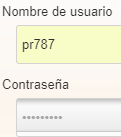 Teclea tu nombre de usuario y contraseña y clic en EntrarClic en la Opción bolsa de Trabajo, la cual se encuentra en la pantalla arriba a la izquierda.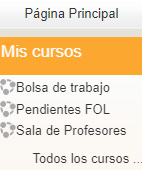 Clic en el enlace Formulario para introducir los datos básicos del alumnado.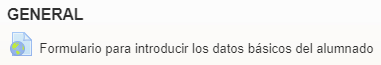 Rellena los datos y clic en Enviar.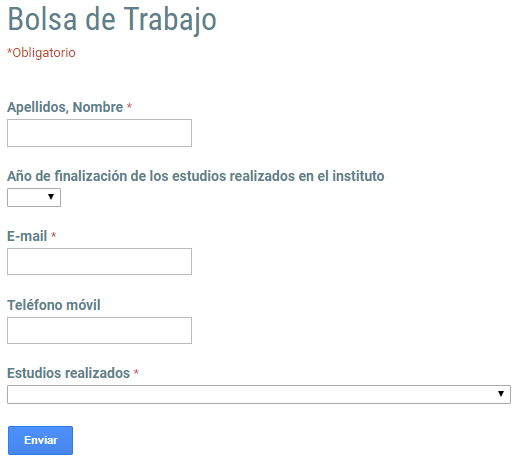 